Абразивоструйные   высококачественные  сопла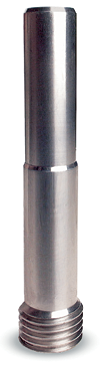 CLEMCO  типа  VENTURI       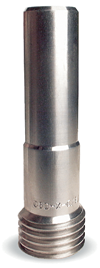 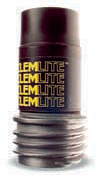 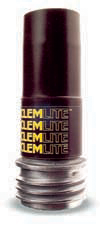 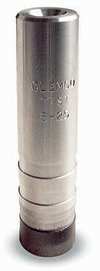 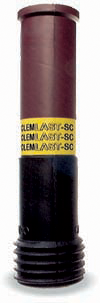 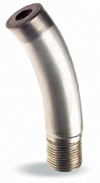 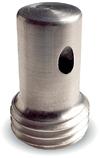 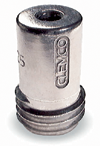 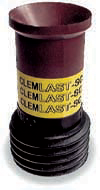 Сопла с внутренним проходным отверстием типа VENTURI  значительно увеличивают скорость частиц абразива на выходе (650-750 м/сек), что позволяет повысить эффективность обработки поверхности на 30-40 % по сравнению с обычными прямоточными соплами.Основные факторы, влияющие на правильный выбор сопла:►тип (сталь, бетон, пр.) и размеры (плоские поверхности, листы или сборные конструкции из труб или профилей) обрабатываемой поверхности ►состояние поверхности перед обработкой (коррозия, окалина, старая краска, пр.)►тип, материал и размеры частиц используемого абразива►качество очистки или чистота поверхности после обработки (Sа3, Sа2 ½, S2, пр.)►условия работы (легко-доступные, труднодоступные места)►потребляемое давление сжатого воздуха►номинальныйобъём сжатого воздуха (м3/мин), вырабатываемый компрессоромРасход абразива, потребление сжатого воздуха и скорость очистки  зависят от состояния очищаемой поверхности и требуемой степени очистки.Наиболее простой способ подбора сопла – по давлению и производительности компрессора, если его параметры соответствуют объёму предстоящей работы. В противном случае необходимо заменить имеющийся компрессор на более производительный.Важно учитывать: -Диаметр проходного отверстия сопла. В процессе работы сопла его внутренний диаметр будет увеличиваться за счет интенсивного износа. В этом случае возрастёт потребность абразивоструйного аппарата в сжатом воздухе. -Увеличение диаметра сопла на 1,5 мм влечет за собой увеличения подачи сжатого воздуха при постоянном давлении на 60%.  При отсутствии возможности  увеличить подачу воздуха эффективность обработки поверхности резко снижается. В таких случаях изношенное сопло необходимо заменить соплом меньшего диаметра (Приложение 1).- Для обеспечения эффективной работы абразивоструйного оборудования необходимо заранее позаботиться о линии сжатого до пескоструйного аппарата (Приложение 1).-Чем длиннее воздушный шланг – тем больше потери давления.-Воздушная магистраль из правильно подобраных стальных труб сводит потери к минимуму.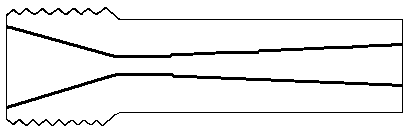 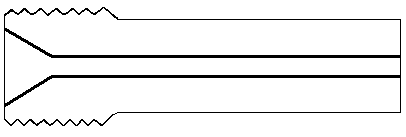    ПРЯМОТОЧНОЕ  СОПЛО			       СОПЛО  VENTURIОчевидно из рисунка, что площадь потока абразивных частиц у пескоструйного сопла типа VENTURI больше, чем у стандартного прямолинейного. Скорость потока абразиво-воздушной смеси у сопла VENTURI больше в несколько раз. За счет увеличения энергии абразивных частиц  увеличивается эффективность и скорость обоработки, как следствие.
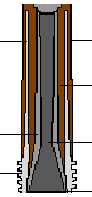 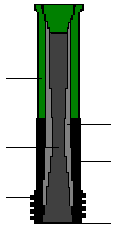 Продолжительность работы пескоструйного сопла  в зависимости от   материала  внутреннего покрытия  и типа абразива, (часов)Продолжительность работы пескоструйного сопла  в зависимости от   материала  внутреннего покрытия  и типа абразива, (часов)Продолжительность работы пескоструйного сопла  в зависимости от   материала  внутреннего покрытия  и типа абразива, (часов)Продолжительность работы пескоструйного сопла  в зависимости от   материала  внутреннего покрытия  и типа абразива, (часов)Материал соплаСтальная колотая дробьКварцевый песокОксид алюминия(корунд)Карбид вольфрама500 - 800300 - 40020 - 40Карбид кремния500 - 800300 - 40050 - 100Карбид бора1500 - 2500750 - 1500200 - 1000Расход воздуха, абразива, производительность - для степени очистки – Sа 2½Расход воздуха, абразива, производительность - для степени очистки – Sа 2½Расход воздуха, абразива, производительность - для степени очистки – Sа 2½Расход воздуха, абразива, производительность - для степени очистки – Sа 2½Расход воздуха, абразива, производительность - для степени очистки – Sа 2½Расход воздуха, абразива, производительность - для степени очистки – Sа 2½Расход воздуха, абразива, производительность - для степени очистки – Sа 2½Расход воздуха, абразива, производительность - для степени очистки – Sа 2½Расход воздуха, абразива, производительность - для степени очистки – Sа 2½Расход воздуха, абразива, производительность - для степени очистки – Sа 2½Диаметр абразив- ного шланга, ммДиаметр воздушн. линии, ммДиаметр сопла, мм3,54,95,66,37,08,0Основные показатели19  (¾") 25 (1")6,513011,316031,71806,51,92008,02,12259,52,3250122,6Расход абразива (кг/ч)Производительн. (м2/ч)Расход воздуха (м3/мин)25  (1") 32 (1¼")8,026032,127062,930093,2330123,6380153,9420174,4Расход абразива (кг/ч)Производительн. (м2/ч)Расход воздуха (м3/мин)32  (1¼")38 (1½")9,538053,040084,0430124,5470174,9520195,5600226,2Расход абразива (кг/ч)Производительн. (м2/ч)Расход воздуха (м3/мин)32  (1¼")50 (2")11,040084,1470105,5590156,1650186,7710207,1930248,2Расход абразива (кг/ч)Произвводительн. (м2/ч)Расход воздуха (м3/мин)32  (1¼")50 (2")12,5450105,4580127,1760167,9840198,7920249,512003010,6Расход абразива (кг/ч)Производительн. (м2/ч)Расход воздуха (м3/мин)